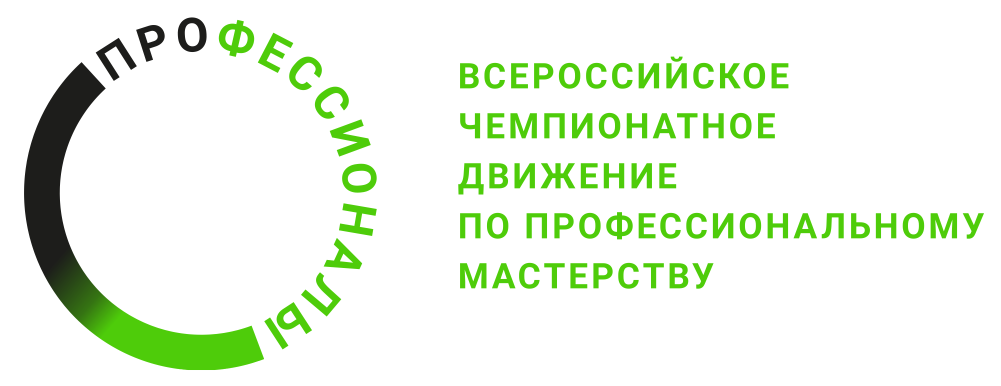 ПРОГРАММА ПРОВЕДЕНИЯ (Наименование этапа) этапа чемпионата (наименование региона)по профессиональному мастерству «Профессионалы» 2024 годапо компетенции Флористика (категория основной состав)
Общая информацияОбщая информацияПериод проведенияМесто проведения и адрес площадкиФИО Главного экспертаКонтакты Главного экспертаД-2  / «16» июля 2023 г. (воскресенье)Д-2  / «16» июля 2023 г. (воскресенье)В течение дняЗаезд экспертов и участников (категория: основной состав)10:00 – 10:15Прибытие на площадку соревнований ГЭ, ТАП10:15 – 12.00Проверка качества подключения оборудования и застройки конкурсной зоны.Оснащение склада, комнаты экспертов, комнаты участников в соответствии с ИЛ. Подключение и проверка орг. техники, наличия и качества работы беспроводного интернета.12:00 – 13:00Обед13.00 – 17.00Приемка площадки главным экспертом. Проверка готовности ЦПЧ, ЦСО к загрузке критериев оценки, подготовка площадки к работе, оформление документации.Д-1 Объединенный день экспертов и конкурсантов / «17» июля 2023 г. (понедельник)Д-1 Объединенный день экспертов и конкурсантов / «17» июля 2023 г. (понедельник)08:00 – 09:00Завтрак, трансфер09:00 – 13:00Регистрация экспертов на конкурсной площадке. Инструктаж по ТБ. Распределение ролей между экспертами. Знакомство с КЗ, внесение 30% изменений; ознакомление с КО. Чемпионат экспертов. Ввод данных в ЦСО. Импорт критериев в ЦПЧ, их блокировка. Оформление и подписание протоколов. 13:00 – 14:00Обед 14:00 – 15:00Регистрация участников на конкурсной площадке. Инструктаж участников по ТБ и ОТ. Ознакомление с нормативными, регламентирующими документами, актуализированным КЗ. Жеребьевка конкурсных мест. Подписание протоколов. Проверка личного инструмента конкурсанта (ЛИК). 15:00 – 17:30Ознакомление участников с рабочими местами, тестирование оборудования. Подготовка конкурсных участков к началу работы. Подписание протоколов ознакомления с конкурсным заданием, рабочими местами.18:00 – 19:00Ужин Д1 первый конкурсный день  / «18» июля 2023 г. (вторник)Д1 первый конкурсный день  / «18» июля 2023 г. (вторник)08:30 – 08:45Сбор участников и экспертов соревнований.08:45 – 9:45Регистрация участников. Инструктаж по ОТ и ТБ. Проверка ЛИК участников. Подписание протоколов. Получение заданий на 1 конкурсный день.09:45 – 10:00Брифинг участника с экспертом.10:00 – 12.30Старт Модуля А – Витрина магазина. Конкурсное время.12:30 – 12:45Уборка рабочего места12:45 – 13:45Обед13:45 – 14:00Ознакомление с темой и приложением, материалом из сюрпризной коробки к Модулю Г – Украшение на голову.14:00 – 15:30Старт Модуля Г – Украшение на голову. Конкурсное время.15:30 – 15:45Уборка рабочего места15:45 – 16:00Общение участника с экспертом.16:00 – 17:30Работа экспертов по оцениванию работ. Занесение оценок в ЦПЧ.18:00 – 19:00Ужин Д2 второй конкурсный день / «19» июля 2023 г. (среда)Д2 второй конкурсный день / «19» июля 2023 г. (среда)08:30 – 08:45Сбор участников и экспертов соревнований.08:45 – 9:30Регистрация участников. Инструктаж по ОТ и ТБ. Проверка ЛИК участников. Подписание протоколов. Получение заданий на 2 конкурсный день.09:30 – 09:45Брифинг участника с экспертом.09:45 – 10:00Ознакомление с темой и приложением к Модулю Б – Букет.10:00 – 12.30Старт Модуля Б – Букет. Конкурсное время.12:30 – 12:45Уборка рабочего места12:45 – 13:45Обед13:45 – 14:00Ознакомление с темой и приложением, материалом из сюрпризной коробки к Модулю В – Композиция.14:00 – 16:00Старт Модуля В – Композиция. Конкурсное время.16:00 – 16:15Уборка рабочего места16:15 – 16:30Общение участника с экспертом.16:30 – 17:30Работа экспертов по оцениванию работ. Занесение оценок в ЦПЧ.18:00 – 19:00Ужин Д3 третий конкурсный день / «20» июля 2023 г. (четверг)Д3 третий конкурсный день / «20» июля 2023 г. (четверг)08:30 – 08:45Сбор участников и экспертов соревнований.08:45 – 9:30Регистрация участников. Инструктаж по ОТ и ТБ. Проверка ЛИК участников. Подписание протоколов. Получение заданий на 3 конкурсный день.09:30 – 09:45Брифинг участника с экспертом.09:45 – 10:00Ознакомление с темой и приложением, материалом из сюрпризной коробки к Модулю Д – Украшение на руку.10:00 – 11.00Старт Модуля Д – Украшение на руку. Конкурсное время.11:00 – 11:15Уборка рабочего места11:15 – 12:15Обед12:15 – 12:30Ознакомление с техническим заданием от невесты и приложением  к Модулю Е – Украшение для невесты, заменяющее букет.12:30 – 15:30Старт Модуля Е – Украшение для невесты, заменяющее букет. Конкурсное время.15:30 – 15:45Уборка рабочего места15:45 – 16:00Общение участника с экспертом.16:00 – 18:30Работа экспертов по оцениванию работ. Занесение оценок в ЦПЧ. Подписание итоговых протоколов.18:30 – 19:00Ужин Д+1  / «21» июля 2023 г. (пятница)Д+1  / «21» июля 2023 г. (пятница)В течение дняАктуализация конкурсной документации с экспертным сообществом, рефлексия, обратная связь.В течение дняПодведение итогов, вручение сертификатов участникам чемпионата. Награждение.В течение дняЭкскурсионная программаД+1  / «22» июля 2023 г. (суббота)Д+1  / «22» июля 2023 г. (суббота)В течение дняДень отъездаВ течение дняДемонтаж площадки